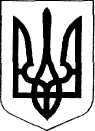 УКРАЇНАХМІЛЬНИЦЬКА МІСЬКА РАДА Вінницької областіРОЗПОРЯДЖЕННЯМІСЬКОГО   ГОЛОВИ«08» лютого  2017 р.                                                                                         №59-р    Про створення робочої групи з питань підготовки проектів буклетів та іншої друкованої рекламно- інформаційної продукції про ХмільникЗ метою підготовки проектів буклетів та іншої друкованої рекламно – інформаційної продукції для популяризації міста Хмільника як курорту державного значення, поширення позитивних знань про Хмільник, його історико – культурну спадщину, рекреаційний та туристичний потенціал в Україні та за кордоном, керуючись ст. 42 Закону України "Про місцеве самоврядування в Україні":Створити робочу групу з питань підготовки проектів буклетів та іншої друкованої рекламно – інформаційної продукції про Хмільник в складі згідно з додатком 1.Координацію роботи та узагальнення інформації щодо виконання цього розпорядження покласти на управління економічного розвитку та євро інтеграції міської ради. Контроль за виконанням даного розпорядження залишаю за собою.Міський голова                                                                       С.Б. РедчикПавлюк І.М.Підвальнюк Ю.Г.Загниборода М.М.Драч О.М.Буликова Н.А.Додаток до розпорядження міського голови                                                                                                            №59-р від 08.02.2017р.Склад робочої групиз питань підготовки проектів буклетів та іншої друкованої рекламно – інформаційної продукції про ХмільникРедчик Сергій Борисович – міський голова, голова робочої групи.Павлюк Ігор Миколайович – керуючий справами виконавчого комітету міської ради, заступник голови робочої групи.Драч Олена Миколаївна – начальник відділу розвитку підприємництва, туризму та сфери послуг управління економічного розвитку та євроінтеграції міської ради, секретар робочої групи.Підвальнюк Юрій Григорович – начальник управління економічного розвитку та євроінтеграції міської ради.Якубов Ігор Анатолійович – провідний спеціаліст відділу розвитку підприємництва, туризму та сфери послуг управління економічного розвитку та євроінтеграції міської ради.Загниборода Михайло Миколайович – начальник управління місто будування та архітектури міської ради, головний архітектор міста.Тендерис Оксана Володимирівна – начальник відділу організаційно – кадрової роботи міської ради.Мазур Наталія Петрівна – начальник відділу інформаційної діяльності та комунікацій з громадськістю міської ради.Поліщученко Руслана Миколаївна – начальник архівного відділу міської ради.Шевченко Людмила Василівна – радник –консультант міського голови.Плахотнюк Володимир Ілліч – старший інспектор з програмного забезпечення загального відділу міської ради.Мудрий Олександр Іванович – начальник Медичного реабілітаційного центру «Південний Буг»  УМВС України, голова Курортної ради (за згодою). Мельничук Володимир Іванович – громадський діяч (за згодою). Михайлиця Оксана Анатоліївна – краєзнавець (за згодою). Пацанівська Наталя Миколаївна – директор історичного музею м. Хмільника (за згодою).Автодійчук Валентина Василівна – директор КПНЗ Хмільницька школа мистецтв (за згодою).         Міський голова                                                                      С.Б Редчик